European Greyhound Stud Book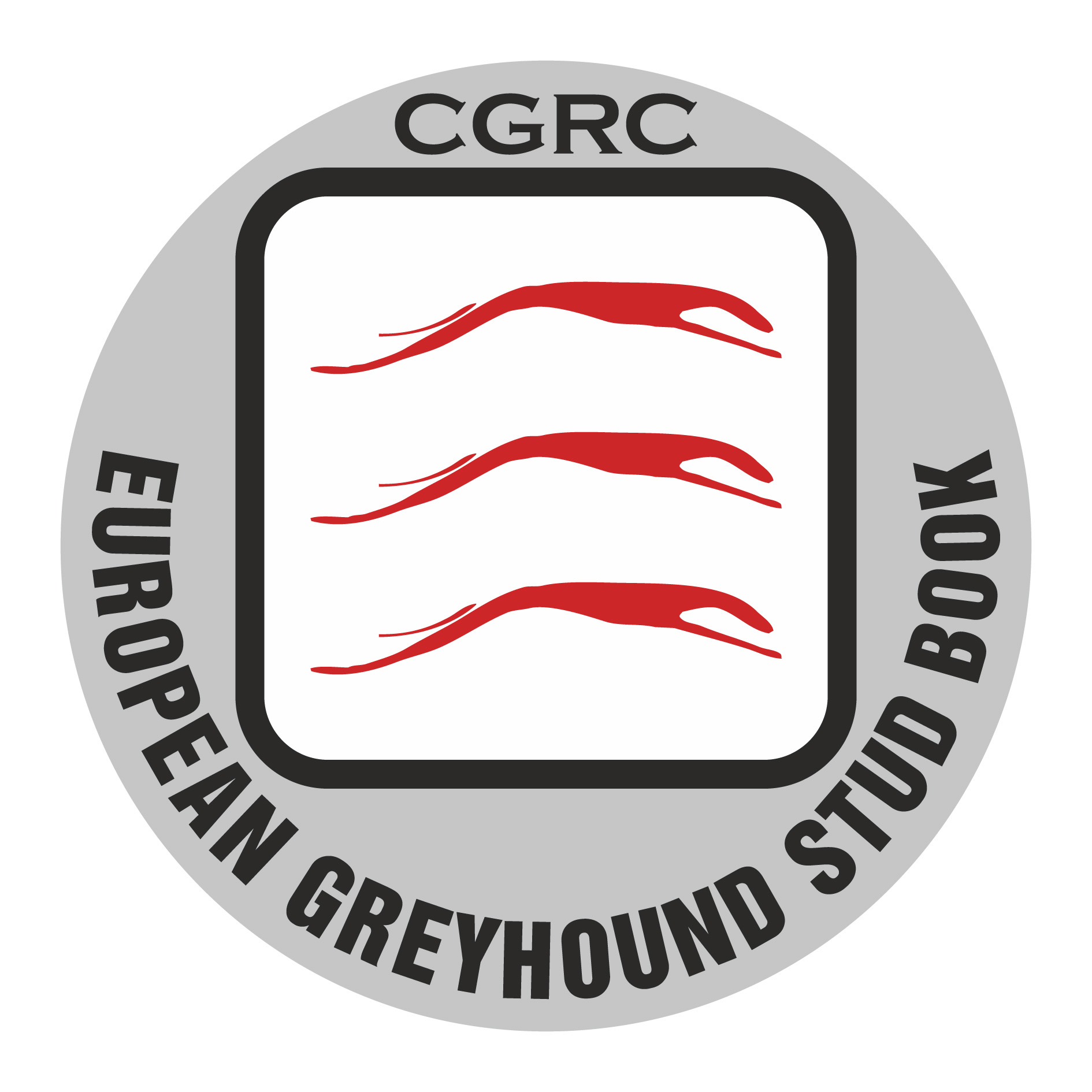 Mating CertificateName of stud dog:		Date of birth / sex:	                                                     Stud book / nr.:	Colour / earmarks / chip:	Name of sire:		Name of dam:		Owner / Studkeeper:		Name of brood bitch:		Date of birth / sex:			Stud book / nr.:		Colour / earmarks / chip:	Name of sire:		Name of dam:		Owner:		Date/s of mating/s:		Responsible breeder of expected litter:	Member of organisation:		Declaration : The owners of the two Greyhounds subject of this mating declare this mating to have been completed  naturally / by artificial insemination. The breeder of the expected litter is a member of a national organisation attached to the CGRC.Stud dog owner	Brood bitch owner                              Veterinary (in case of a.i.)